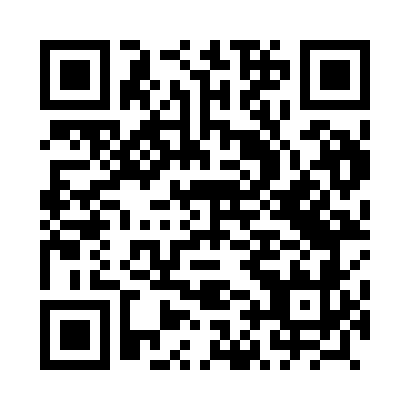 Prayer times for Cygusy, PolandMon 1 Apr 2024 - Tue 30 Apr 2024High Latitude Method: Angle Based RulePrayer Calculation Method: Muslim World LeagueAsar Calculation Method: HanafiPrayer times provided by https://www.salahtimes.comDateDayFajrSunriseDhuhrAsrMaghribIsha1Mon4:086:1612:475:137:209:192Tue4:056:1312:475:157:229:223Wed4:026:1112:475:167:249:244Thu3:596:0812:465:177:269:275Fri3:566:0612:465:197:279:296Sat3:526:0312:465:207:299:327Sun3:496:0112:465:217:319:358Mon3:465:5912:455:237:339:379Tue3:425:5612:455:247:359:4010Wed3:395:5412:455:257:379:4311Thu3:355:5112:445:267:399:4612Fri3:325:4912:445:287:409:4913Sat3:285:4712:445:297:429:5114Sun3:255:4412:445:307:449:5415Mon3:215:4212:435:327:469:5716Tue3:185:4012:435:337:4810:0017Wed3:145:3712:435:347:5010:0318Thu3:105:3512:435:357:5210:0619Fri3:075:3312:435:367:5310:1020Sat3:035:3112:425:387:5510:1321Sun2:595:2812:425:397:5710:1622Mon2:555:2612:425:407:5910:1923Tue2:515:2412:425:418:0110:2324Wed2:475:2212:425:428:0310:2625Thu2:425:1912:415:448:0510:3026Fri2:385:1712:415:458:0610:3327Sat2:345:1512:415:468:0810:3728Sun2:305:1312:415:478:1010:4129Mon2:295:1112:415:488:1210:4530Tue2:285:0912:415:498:1410:45